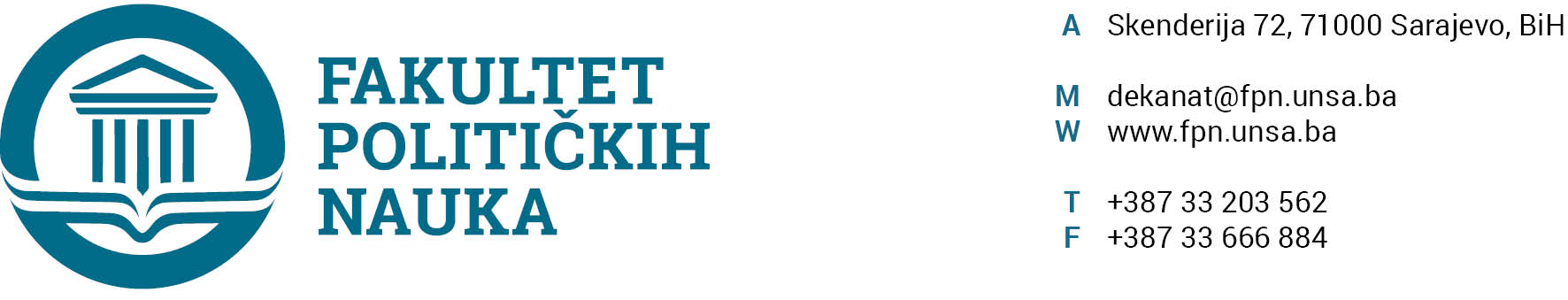 U skladu sa članom 126. Zakona o visokom obrazovanju („Službene novine Kantona Sarajevo“ br.33/2017, 35/20, 40/20) sekretar Fakulteta dajeSTRUČNO MIŠLJENJENa prijedlog odluke o izboru akademskog osoblja Prijedlog odluke Vijeću Fakulteta (uz dostavljeni Izvještaj članova Komisije za izbor) o izboru dr. Halime Sofradžije u naučnonastavno zvanje  redovni profesor na naučnu oblast „Sociologija“, nije u suprotnosti sa  članom 104. i 194. stav (1) tačka f) Statuta Univerziteta u Sarajevu,  člana 135. Stav (3) tačka a) i članom 109. Zakona o visokom obrazovanju Kantona Sarajevo („Službene novine Kantona Sarajevo“ broj:33/17, 35/20, 40/20) i Dinamičkim planom za raspisivanje konkursa za izbore u zvanja 2020/2021. broj 03-1-2015-1/20 od 30.09.2020.godine.                                                                                                             SEKRETAR FAKULTETA______________________                                                                                                       Umihana Mahmić Sarajevo, 08.07.2021. godineDostaviti: 1. Vijeću FPN;2. a/aU skladu sa članom 126. Zakona o visokom obrazovanju („Službene novine Kantona Sarajevo“ br.33/2017,35/20 i 40/20) sekretar Fakulteta dajeSTRUČNO MIŠLJENJENa Odluku o odobravanju tema završnih (magistarskih) radova i imenovanju mentora i članova Komisija za ocjenu i odbranuOdluke o odobravanju tema završnih (magistarskih) radova i imenovanju mentora i članova Komisije za ocjenu i odbranu, nisu u suprotnosti sa članom 135. stav (3) tačka d) Zakona o visokom obrazovanju („Službene novine Kantona Sarajevo“, broj: 33/17, 35/20 i 40/20), članom 104. Statuta Univerziteta u Sarajevu, a u vezi sa članom 52. Pravila studiranja za I, II ciklus studija, integrirani, stručni i specijalistički studij na Univerzitetu u Sarajevu.                                                                                                                                                                                                             SEKRETAR FAKULTETA______________________                                                                                                      Umihana Mahmić Sarajevo, 08.07.2021. godineDostaviti: 1. Vijeću FPN;2. a/aU skladu sa članom 126. Zakona o visokom obrazovanju („Službene novine Kantona Sarajevo“ br.33/2017,35/20 i 40/20) sekretar Fakulteta dajeSTRUČNO MIŠLJENJENa Odluku o usvajanju Izvještaja Komisije za ocjenu i odbranu završnog rada Odluke o usvajanju Izvještaja Komisije za ocjenu i odbranu završnog rada, nisu u suprotnosti sa članom 135. stav (3) tačka d) Zakona o visokom obrazovanju („Službene novine Kantona Sarajevo“, broj: 33/17, 35/20 i 40/20), članom 104. Statuta Univerziteta u Sarajevu, a u vezi sa članom 54. Pravila studiranja za I, II ciklus studija, integrirani, stručni i specijalistički studij na Univerzitetu u Sarajevu.                                                                                                                   SEKRETAR FAKULTETA______________________                                                                                                      Umihana Mahmić Sarajevo, 08.07.2021. godineDostaviti: 1. Vijeću FPN;2. a/aU skladu sa članom 126. Zakona o visokom obrazovanju („Službene novine Kantona Sarajevo“ br.33/2017, 35/20,40/20) sekretar Fakulteta dajeSTRUČNO MIŠLJENJENa prijedlog odluka i Izvještaje Komisije  za provođenje postupka ekvivalencije Prijedlog odluka i Izvještaje Komisije  za provođenje postupka ekvivalencije ( za kandidate): Abid ZukićAlbina ĆulavdžićAlma Hodžić-BadićAlma SalihbašićAmila ČauševićAsim SarajlićEmir BrankovićEnisa Tabaković SalihovićLejla ĐevlanMilada DrecaMirko TerzićSabrija KavazovićNije u suprotnosti sa članom 135. Stav (3) tačka a) Zakona o visokom obrazovanju Kantona Sarajevo („Službene novine Kantona Sarajevo“ broj: 33/17,35/20 i 40/20) i  Pravilnikom o ekvivalenciji ranije stečenih akademskih titula, naučnih i stručnih zvanja Univerziteta u Sarajevu.                                                                                                                                                                                                                                SEKRETAR FAKULTETA______________________                                                                                                     Umihana Mahmić Sarajevo, 08.07.2021. godineDostaviti: - 1. Vijeću FPN;- 2. a/aU skladu sa članom 126. Zakona o visokom obrazovanju („Službene novine Kantona Sarajevo“ br.33/2017,35/20 i 40/20) sekretar Fakulteta dajeSTRUČNO MIŠLJENJENa Zaključak Vijeća o usvajanju Izvještaja Komisije za akademsko priznavanje  inostrane visokoškolske kvalifikacije o završenom dodiplomskom studiju, kandidata Nermina HodžićaZaključak Vijeća o usvajanju Izvještaja Komisije za akademsko priznavanje inostrane visokoškolske kvalifikacije o završenom dodiplomskom studiju, kandidata  Nermina Hodžića, u skladu je sa članom 104. Statuta Univerziteta u Sarajevu i Pravilnikom o priznavanju inostrane visokoškolske kvalifikacije („Službene novine KS“ br. 51/17).                                                                                 SEKRETAR FAKULTETA______________________                                                                                                     Umihana MahmićSarajevo, 08.07.2021. godineDostaviti:- Vijeću Fakulteta;- a/a      U skladu sa članom 126. Zakona o visokom obrazovanju („Službene novine Kantona Sarajevo“ br.33/2017, 35/20,40/20) sekretar Fakulteta dajeSTRUČNO MIŠLJENJENa prijedlog odluke o usvajanju Izvještaja o provedenoj evaluaciji rada akademskog osoblja od strane studenata u ljetnom semestru akademske 2020/2021.godinePrijedlog Odluke  o usvajanju Izvještaja o provedenoj evaluaciji rada akademskog osoblja od strane studenata u ljetnom semestru akademske 2020/2021.godine, nije u suprotnosti sa članovima 135. stav (3) i 122. Zakona o visokom obrazovanju Kantona Sarajevo („Službene novine Kantona Sarajevo“ br.33/17, 35/20 i 40/20) te članom 104. Statuta Univerziteta u Sarajevu.                                                                                                                                                                                                         SEKRETAR FAKULTETA______________________                                                                                                       Umihana Mahmić Sarajevo, 08.07.2021. godineDostaviti: Vijeću FPN;a/aU skladu sa članom 126. Zakona o visokom obrazovanju („Službene novine Kantona Sarajevo“ br.33/2017, 35/20,40/20) sekretar Fakulteta dajeSTRUČNO MIŠLJENJENa prijedlog odluke o dodjeli počasnog zvanja profesor emeritusUniverziteta u SarajevuPrijedlog odluke o dodjeli počasnog zvanja profesor emeritus za prof.dr. Hamid Čustović, nije u suprotnosti sa članom 120. i 135. Zakona o visokom obrazovanju ("Službene novine Kantona Sarajevo", broj: 33/17, 35/20 i 40/20), članom 104. stav (2) i 214. Statuta Univerziteta u Sarajevu, broj: 01-1093-3-1/18 od 28. 11. 2018. godine i  Pravilnikom o dodjeli počasnog zvanja profesor emeritus Univerziteta u Sarajevu, broj: 01-14-69-1/19 od 27. 05. 2020. godine.                                                                                                            SEKRETAR FAKULTETA______________________                                                                                                       Umihana Mahmić Sarajevo, 08.07.2021. godineDostaviti: Vijeću FPN;a/aU skladu sa članom 126. Zakona o visokom obrazovanju („Službene novine Kantona Sarajevo“ br.33/2017) sekretar Fakulteta dajeSTRUČNO MIŠLJENJENa prijedlog odluke o usvajanju dinamičkog plana potreba za raspisivanjem konkursa za izbor u naučnonastavna zvanja Prijedlog odluke Vijeću Fakulteta o usvajanju dinamičkog plana potreba za raspisivanjem konkursa za izbor u naučnonastavna zvanja u studijskoj 2021/2022,  nije u suprotnosti sa  članom 104. Statuta Univerziteta u Sarajevu i članom 103. Stav (3) Zakona o visokom obrazovanju Kantona Sarajevo („Službene novine Kantona Sarajevo“ br.33/17, 35/20 i 40/29) .                                                                                                            SEKRETAR FAKULTETA______________________                                                                                                       Umihana Mahmić Sarajevo, 08.07.2021. godine1. Vijeću FPN;2. a/a	U skladu sa članom 126. Zakona o visokom obrazovanju („Službene novine Kantona Sarajevo“ br.33/2017) sekretar Fakulteta dajeSTRUČNO MIŠLJENJENa prijedlog odluke o usvajanju Zaključaka Komisije za prijem i upis studenata u I (prvu) godinu, I (prvog) i II (drugog) ciklusa studija na Fakultetu političkih nauka Univerziteta u Sarajevu u studijskoj 2021/2021. godiniPrijedlog odluke Vijeću Fakulteta o usvajanju Zaključaka Komisije za prijem i upis studenata u I (prvu) godinu, I (prvog) i II (drugog) ciklusa studija na Fakultetu političkih nauka Univerziteta u Sarajevu u studijskoj 2021/2021. godini, nije u suprotnosti sa  članom 104. Statuta Univerziteta u Sarajevu i članom 81. Zakona o visokom obrazovanju Kantona Sarajevo („Službene novine Kantona Sarajevo“ br.33/17, 35/20 i 40/29) .                                                                                                            SEKRETAR FAKULTETA______________________                                                                                                       Umihana Mahmić Sarajevo, 08.07.2021. godine1. Vijeću FPN;2. a/a	U skladu sa članom 126. Zakona o visokom obrazovanju („Službene novine Kantona Sarajevo“ br.33/2017, 35/20,40/20) sekretar Fakulteta dajeSTRUČNO MIŠLJENJENa prijedlog odluka o imenovanju Komisije za polaganje nastavnih predmeta Prijedlog odluke o imenovanju Komisija za polaganje nastavnih predmeta, nije u suprotnosti sa članom 135. Stav (3) tačka a) Zakona o visokom obrazovanju Kantona Sarajevo(„Službene novine Kantona Sarajevo“ broj: 33/17,35/20 i 40/20).                                                                                                            SEKRETAR FAKULTETA______________________                                                                                                       Umihana Mahmić Sarajevo, 08.07.2021. godineDostaviti: Vijeću FPN;a/a